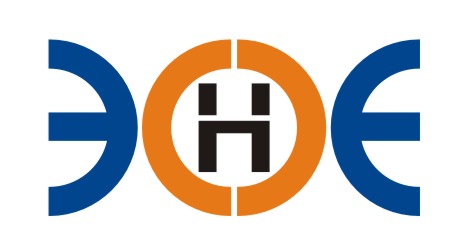 САМОРЕГУЛИРУЕМАЯ ОРГАНИЗАЦИЯСОЮЗ ПРОЕКТИРОВЩИКОВ«ЭКСПЕРТНЫЕ ОРГАНИЗАЦИИ ЭЛЕКТРОЭНЕРГЕТИКИ»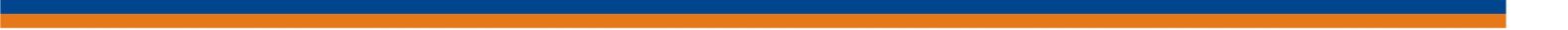 Протокол № 37/2023Внеочередного Общего собрания членов (далее - Собрание) Саморегулируемой организации Союз проектировщиков «Экспертные организации электроэнергетики»                              (далее - Союз)г. Санкт-Петербург                                                                                           «23» мая 2023 г.Собрание открыто в 11:00.Присутствовали:В состав Союза входит 64 организации. В собрании приняли участие 42 организации.Кворум есть. Собрание правомочно.Председатель собрания – Заир-Бек Андрей Измаилович – президент Экспертного Совета СРО СП «Экспертные организации электроэнергетики»Секретарь собрания – Юденкова Инесса Юрьевна – Исполнительный директор СРО СП «Экспертные организации электроэнергетики».  Счетная комиссия собрания в составе:Председатель – Шушпанова Наталья Юрьевна;Секретарь – Душина Марина ЮрьевнаЧлены: Рожавский Андрей Михайлович.Повестка дня:Утверждение отчета о работе Союза (Экспертного совета и исполнительного директора) за 2022 год;Утверждение отчета об исполнении сметы доходов и расходов за 2022 год;Утверждение результатов аудиторской проверки Союза за 2022 год;Утверждение плана работы Союза на 2023 год;Утверждение сметы доходов и расходов Союза на 2023 год;Внесение изменений в Положение «О реестре членов саморегулируемой организации Союз проектировщиков «Экспертные организации электроэнергетики».Внесение изменений в Положение «О членстве в Саморегулируемой организации Союз проектировщиков «Экспертные организации электроэнергетики», в том числе о требованиях к членам саморегулируемой организации, о размере, порядке расчета и уплаты вступительного взноса, членских взносов»1. По первому вопросу повестки дня Слушали Юденкову Инессу Юрьевну.Предложила:Утвердить отчет о работе Союза (Экспертного совета и Исполнительного директора) за 2022 год.Согласно Протоколу подсчета голосов членов СРО СП «Экспертные организации электроэнергетики» в голосовании приняли участие представители 42 организации.При голосовании по первому вопросу повестки дня подано голосов:«ЗА» - 40 (Сорок)«ПРОТИВ» - 0 (Ноль)«ВОЗДЕРЖАЛИСЬ» - 2 (Два)Решение принято.Постановили: Утвердить отчет о работе Союза (Экспертного совета и Исполнительного директора) за 2022 год.2. По второму вопросу повестки дня Слушали Юденкову Инессу ЮрьевнуПредложила:Утвердить отчет об исполнении сметы доходов и расходов за 2022 год.Согласно Протоколу подсчета голосов членов СРО СП «Экспертные организации электроэнергетики» в голосовании приняли участие представители 42 организации.При голосовании по второму вопросу повестки дня подано голосов:«ЗА» - 39 (Тридцать девять)«ПРОТИВ» - 0 (Ноль)«ВОЗДЕРЖАЛИСЬ» - 3 (Три)Решение принято.Постановили: Утвердить отчет об исполнении сметы доходов и расходов за 2022 год.3. По третьему вопросу повестки дня Слушали Юденкову Инессу ЮрьевнуПредложила:Утвердить результаты аудиторской проверки Союза за 2022 год.Согласно Протоколу подсчета голосов членов СРО СП «Экспертные организации электроэнергетики» в голосовании приняли участие представители 42 организации.При голосовании по третьему вопросу повестки дня подано голосов:«ЗА» - 39 (Тридцать девять)«ПРОТИВ» - 0 (Ноль)«ВОЗДЕРЖАЛИСЬ» - 3 (Три)Решение принято.Постановили: Утвердить результаты аудиторской проверки за 2022 год.4. По четвертому вопросу повестки дня Слушали Юденкову Инессу ЮрьевнуПредложила:Утвердить план работы Союза на 2023 год.Согласно Протоколу подсчета голосов членов СРО СП «Экспертные организации электроэнергетики» в голосовании приняли участие представители 42 организации.При голосовании по четвертому вопросу повестки дня подано голосов:«ЗА» - 39 (Тридцать девять)«ПРОТИВ» - 0 (Ноль)«ВОЗДЕРЖАЛИСЬ» - 3 (Три)Решение принято.Постановили: Утвердить план работы Союза на 2023 год.5. По пятому вопросу повестки дня Слушали Юденкову Инессу ЮрьевнуПредложила:Утвердить смету доходов и расходов Союза на 2023 год.Согласно Протоколу подсчета голосов членов СРО СП «Экспертные организации электроэнергетики» в голосовании приняли участие представители 42 организаций.При голосовании по пятому вопросу повестки дня подано голосов:«ЗА» - 38 (Тридцать восемь)«ПРОТИВ» - 1 (Один)«ВОЗДЕРЖАЛИСЬ» - 3 (Три)Решение принято.Постановили: Утвердить смету доходов и расходов Союза на 2023 год и до момента проведения Общего Собрания по итогам 2023 года, предусмотреть возможность перераспределения средств по статьям в размере не более 20%.6. По шестому вопросу повестки дня Слушали Юденкову Инессу Юрьевну.Предложила:Внести изменения в Положение «О реестре членов саморегулируемой организации Союз проектировщиков «Экспертные организации электроэнергетики».Согласно Протоколу подсчета голосов членов СРО СП «Экспертные организации электроэнергетики» в голосовании приняли участие представители 42 организаций.При голосовании по шестому вопросу повестки дня подано голосов:«ЗА» - 38 (Тридцать восемь)«ПРОТИВ» - 1 (Один)«ВОЗДЕРЖАЛИСЬ» - 3 (Три)Решение принято.Постановили: Утвердить изменения в Положении «О реестре членов саморегулируемой организации Союз проектировщиков «Экспертные организации электроэнергетики».7. По седьмому вопросу повестки дня Слушали Юденкову Инессу Юрьевну.Предложила:Внести изменения в Положение «О членстве в Саморегулируемой организации Союз проектировщиков «Экспертные организации электроэнергетики», в том числе о требованиях к членам саморегулируемой организации, о размере, порядке расчета и уплаты вступительного взноса, членских взносов».Согласно Протоколу подсчета голосов членов СРО СП «Экспертные организации электроэнергетики» в голосовании приняли участие представители 42 организаций.При голосовании по седьмому вопросу повестки дня подано голосов:«ЗА» - 39 (Тридцать девять)«ПРОТИВ» - 0 (Ноль)«ВОЗДЕРЖАЛИСЬ» - 3 (Три)Решение принято.Постановили: Утвердить изменения в Положении «О членстве в Саморегулируемой организации Союз проектировщиков «Экспертные организации электроэнергетики», в том числе о требованиях к членам саморегулируемой организации, о размере, порядке расчета и уплаты вступительного взноса, членских взносов».Председатель собрания 		__________________________		А.И. Заир-БекСекретарь собрания       		__________________________          	И.Ю. Юденкова